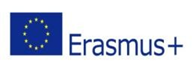 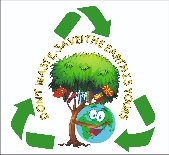 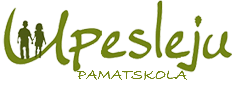 Upesleju elementary school , Latvia Project  Nr. 2019-1-LV01-KA229-060411_1     DON'T WASTE, SAVE ! THE EARTH İS YOURS1st Short term joint staff activity program - LATVIA    January 20th to January 24th   202020/0110:0011:3012:1512:4513:30     15:30     18:30Meeting in hotel and Riga guided trip – ‘’Meet and get to know Riga’’Bus to schoolCoffee breakWelcome ceremony and  children concertGuided tour around the school – our education system and our school and kindergartenInteractive folk  program '' How to become a Latvian? “ and Latvian traditional  dinner Departure to Riga21/0109:3010:3011:30     12:00                     13:30     14:30     16:00  Bus to schoolPresentations of each country ( 15 min each max )Coffee BreakWorkshops for teachers Don’t waste, save!Eco green school guest lecturer, coordinator of Adazi EcoschoolLunch  and Don’t waste area in UlbrokaDeparture to Riga22/01     10:00     14:00     15:00     17:30Trip to Ligatne Old paper fabric  .  Paper workshop ‘’Don’t waste!’’Visit to  Zinoo center in Cēsis  Cultural visit -Medieval feast in Cēsis castle Departure to Riga23/0109:15        12:3015:0017.00    Eco education  trip to GetliniVisit to LIDO restaurant and leisure center- Traditional Latvian cuisine  in nature style with eco matertials.Visit to madaracosmetics.com   and workshop ‘’Save nature!’’Departure to Riga24/0110:0011:00     13:00     14:00     15:00    16:00Bus to schoolSupport program in rehabilitation center (salt room, audio-video relax room, paraffin hand treatment, coordination and balance physiotherapy , herbal teas,O2 cocktails, Nordic walking- depends from weather )Lunch in schoolBadges workshop – memory about LVPreparation of the activities for the next meeting.Delivery of the Certificates of Attendance.Evaluation of the work session, feedback.Departure to Riga.